ДВЕНАДЦАТЬ РАЗБОЙНИКОВРусская народная песняСлова из поэмы Н.А.Некрасова «Кому на Руси жить хорошо»Автор обработки не известен.              Свободно                                                                                                     Переложение Е.Копыловой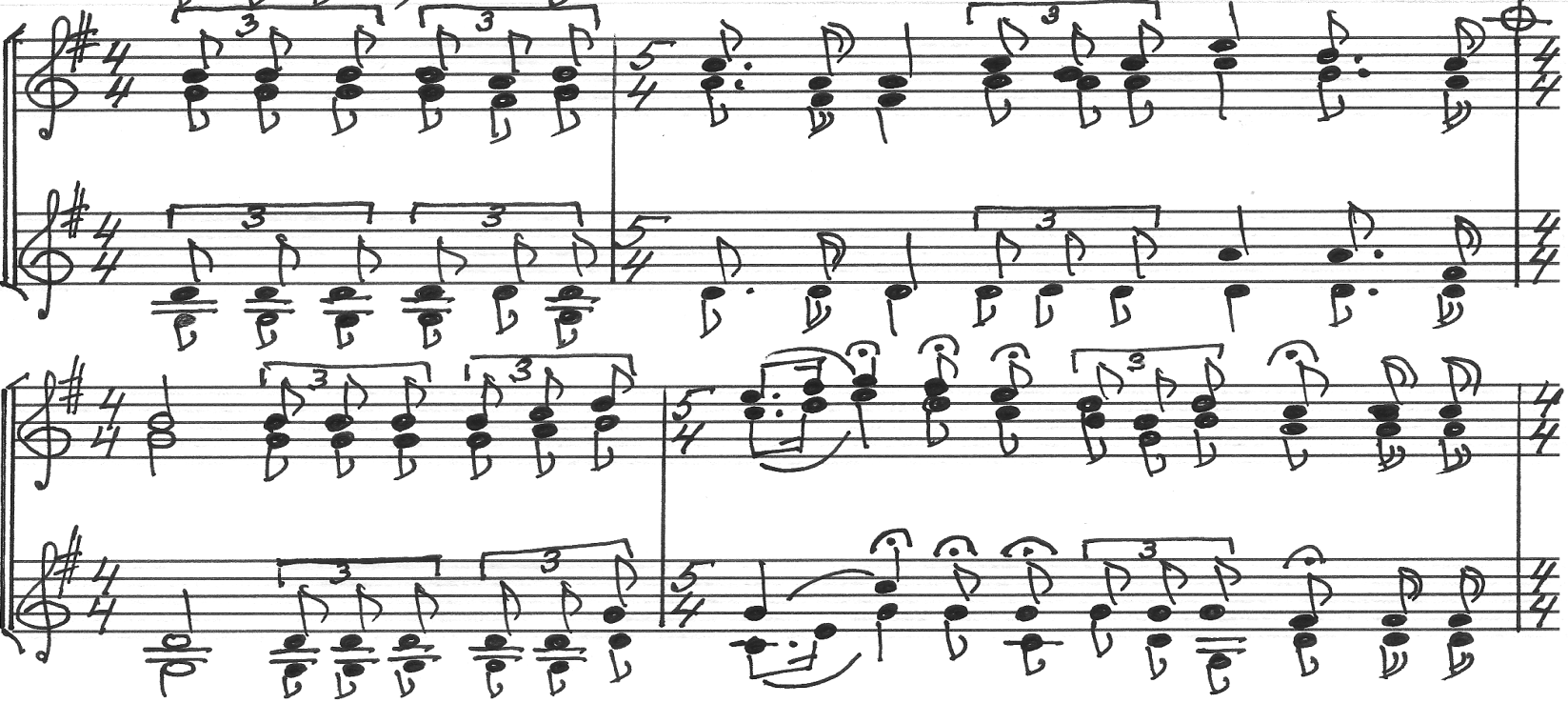                  Го – спо - ду   Бо - гу  по -      мо   - лим - ся,   древ – нюю   быль   воз  -  вес –            - тим, как в Соло-вках нам рас   -  ска -           зы – вал старец че - стной  Пити –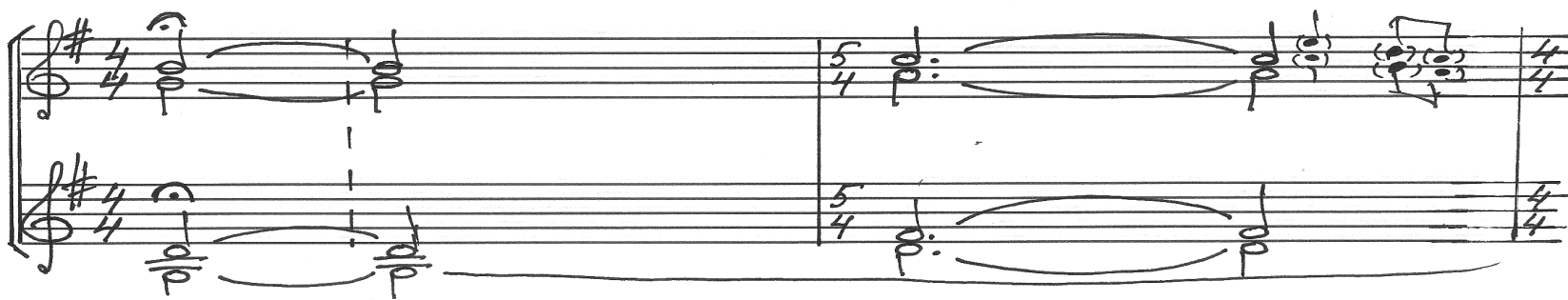 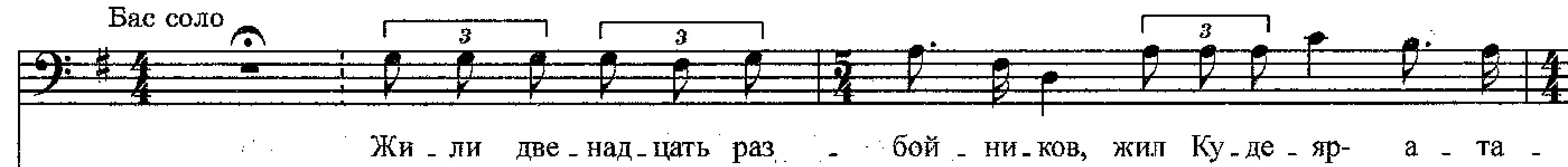             - рим.               (закрытым ртом)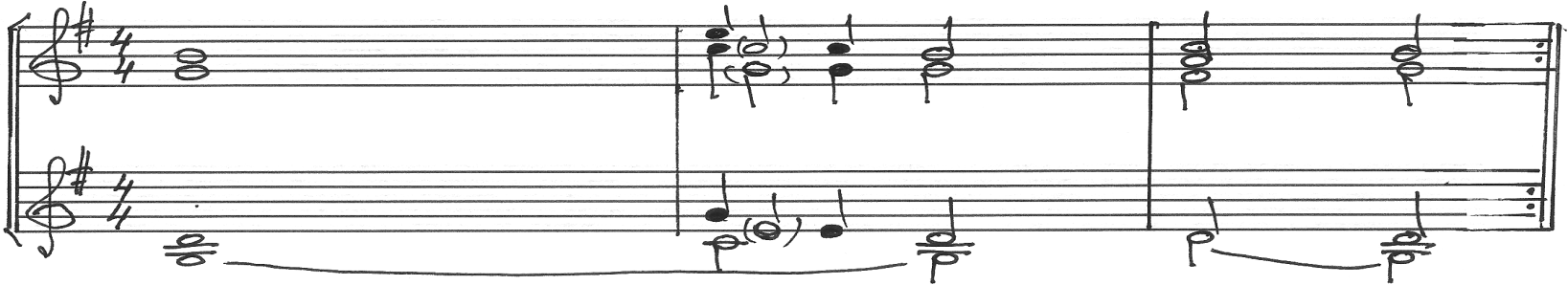 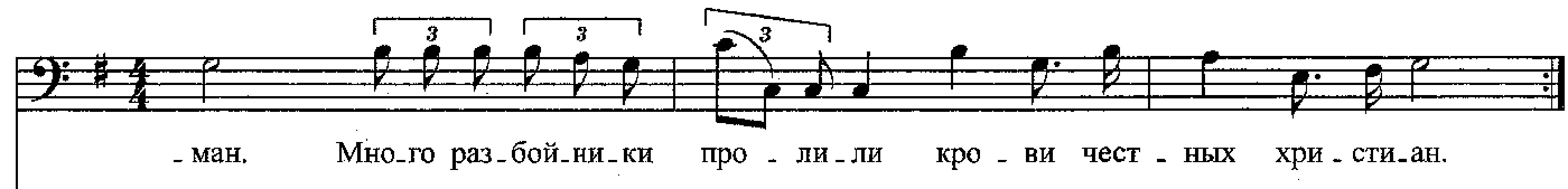 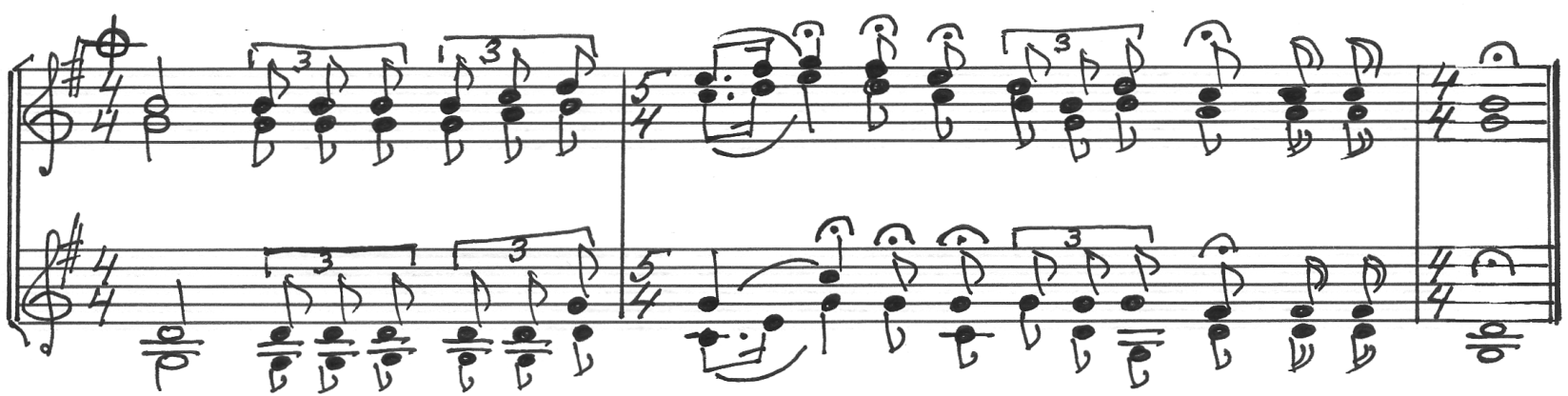 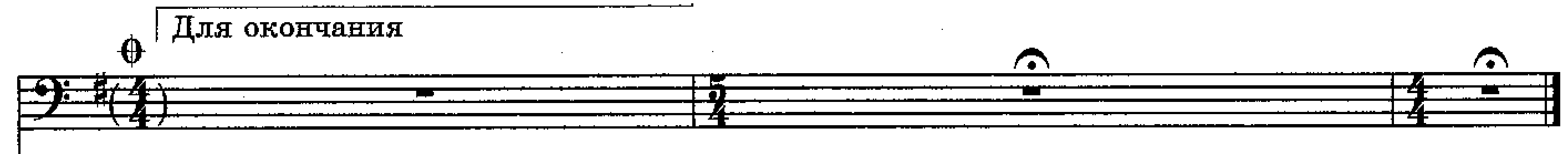            - тим, так в Соло-вках нам рас   -  ска -         зы – вал сам Куде – яр    Пи-ти –   рим.2. Много богатства награбили,Жили в дремучем лесу,Вождь Кудеяр из-под Киева Выкрал девицу-красу.Припев: Господу Богу помолимся…3. Днём с полюбовницей тешился, Ночью набеги творил,Вдруг у разбойника лютого Совесть Господь пробудил.Припев: Господу Богу помолимся…4. Бросил своих он товарищей, Бросил набеги творить;Сам Кудеяр в монастырь пошёл Богу и людям служить.Припев: Господу Богу помолимся…